Virtual Learning Platform 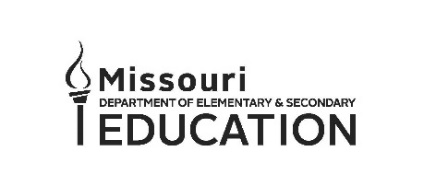 How to Complete an Observation by District AdministratorNote: An Assessment is completed by an individual or a team, and closes at the due date that was assigned. Click on the “New” button in the “Observations box on the My District Dashboard or on the “New Observation” link  located on the district menu as shown below: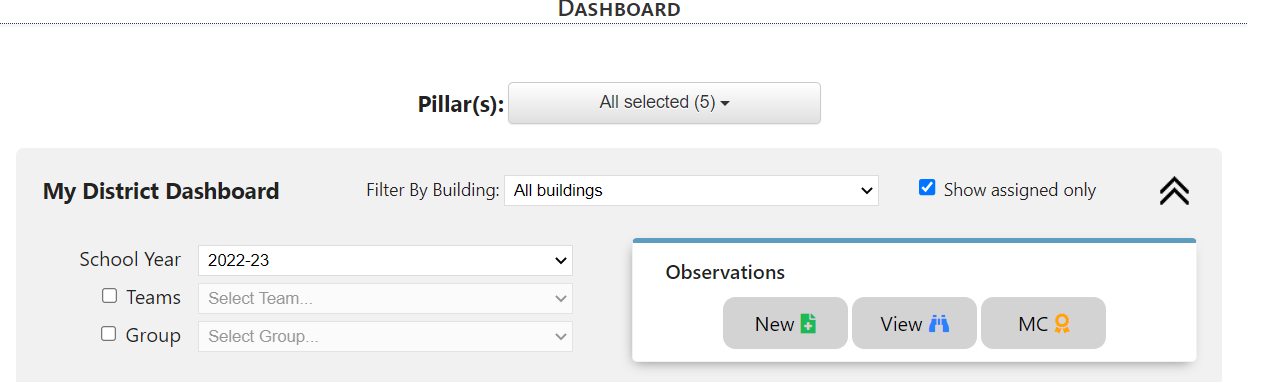 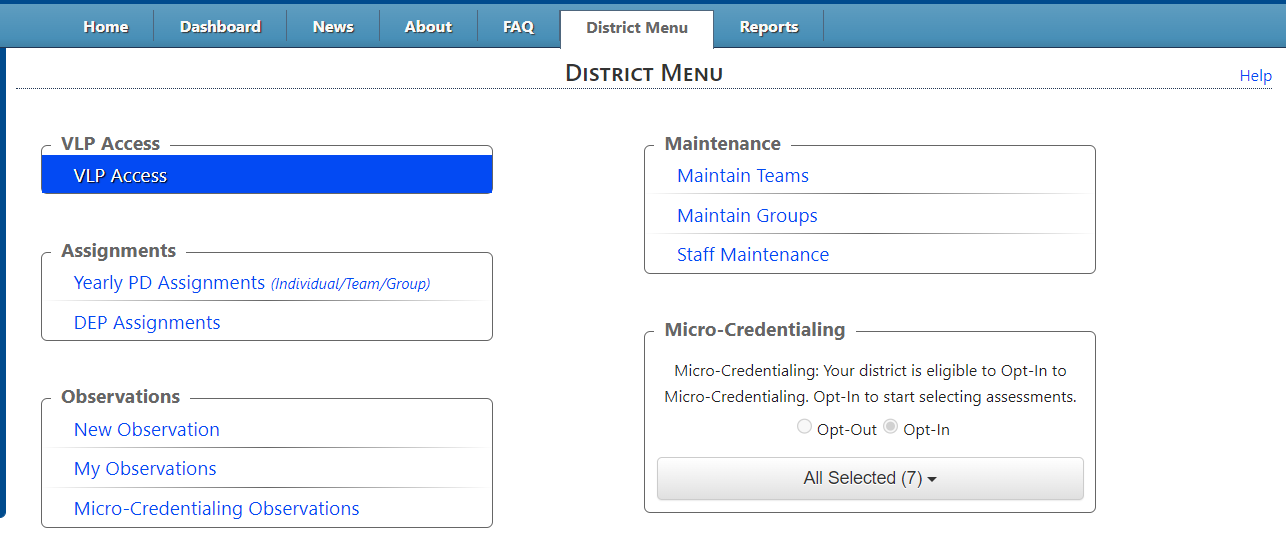 This will display the Start New Observation page shown below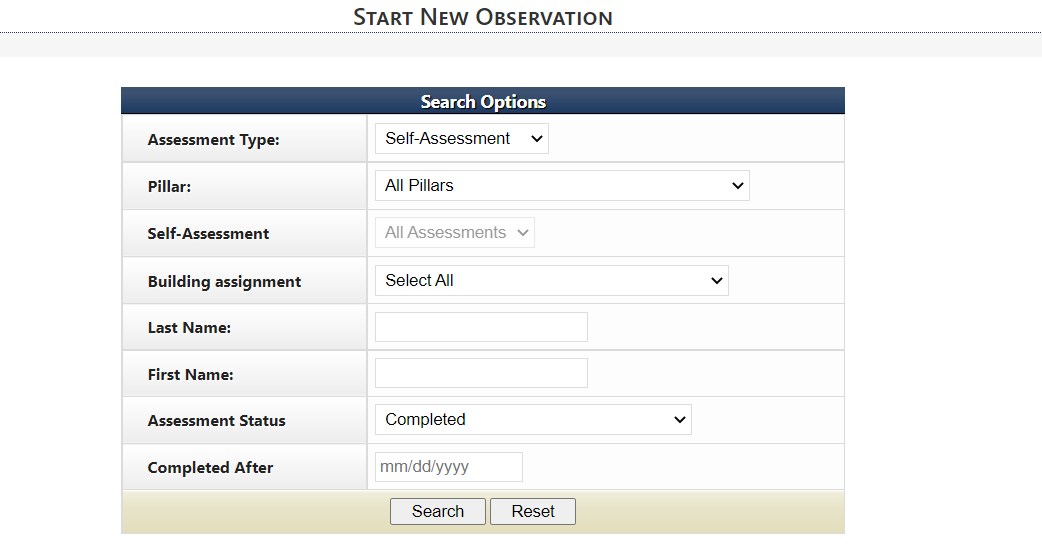 Choose the Assessment Type: either Self-Assessment or Team
Choose the Self-Assessment from the dropdown listThen either choose the building or search by nameThe Assessment Status choices are: Completed – A self-assessment has been completed
                                                                  No Self-assessment /initial observation – self-assessment has not
                                                                  been completed					       Show All – displays everyone who meets the search criteriaCompleted After – this narrows the search to self-assessments completed after the date chosenAfter the criteria has been entered click the Search button displayed aboveThe results will be similar to the display below and on the same screen as the search criteria box: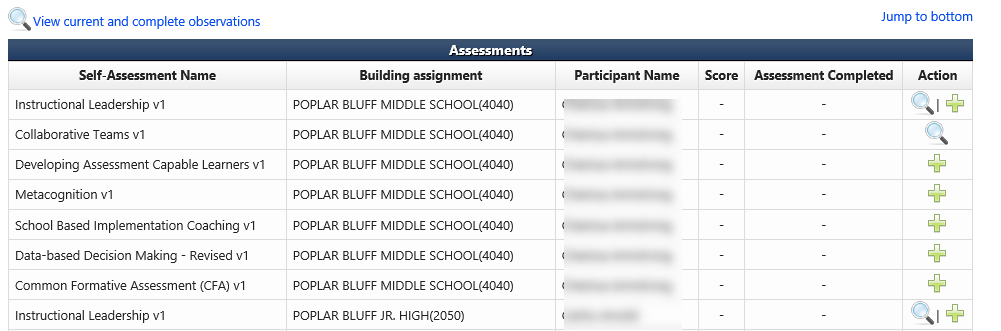 Click the green plus sign to start the observationThe observation assessment will be displayed similar to the display below: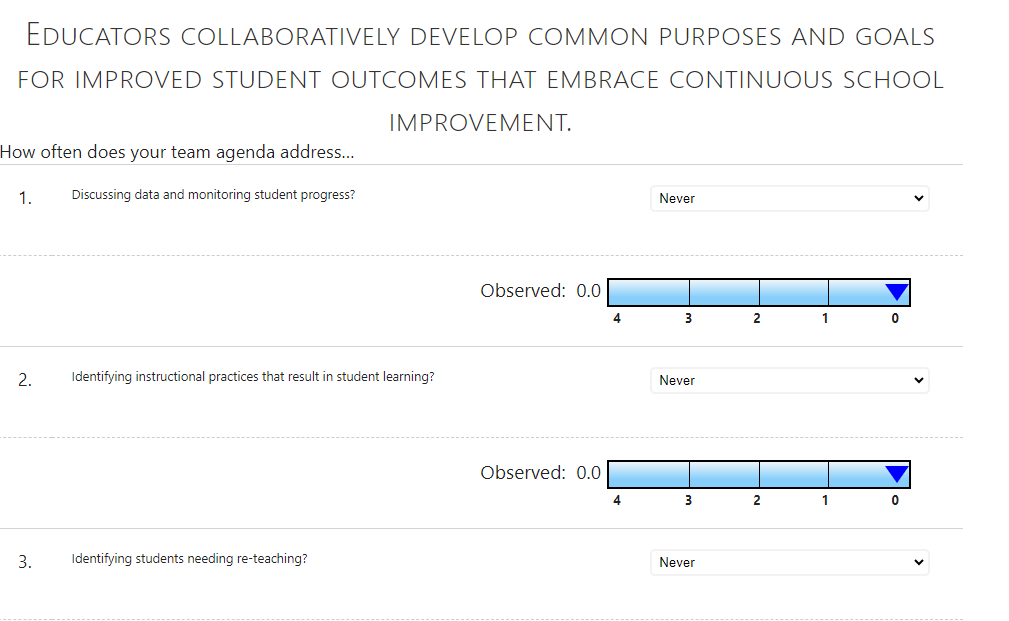 Either use the slide bar or click on the appropriate place on the scale to mark the questions. (Participant responses will display for each questions if this is not an initial observation and the observation is complete. Team response scores are an average of the total scores given by participants.) When complete click the Complete Observation button displayed below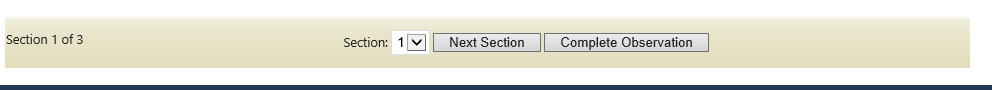 The observation “heat map” will be displayed similar to below: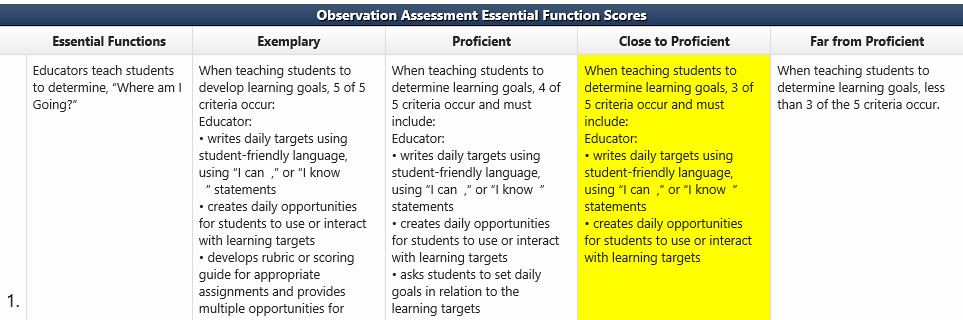 